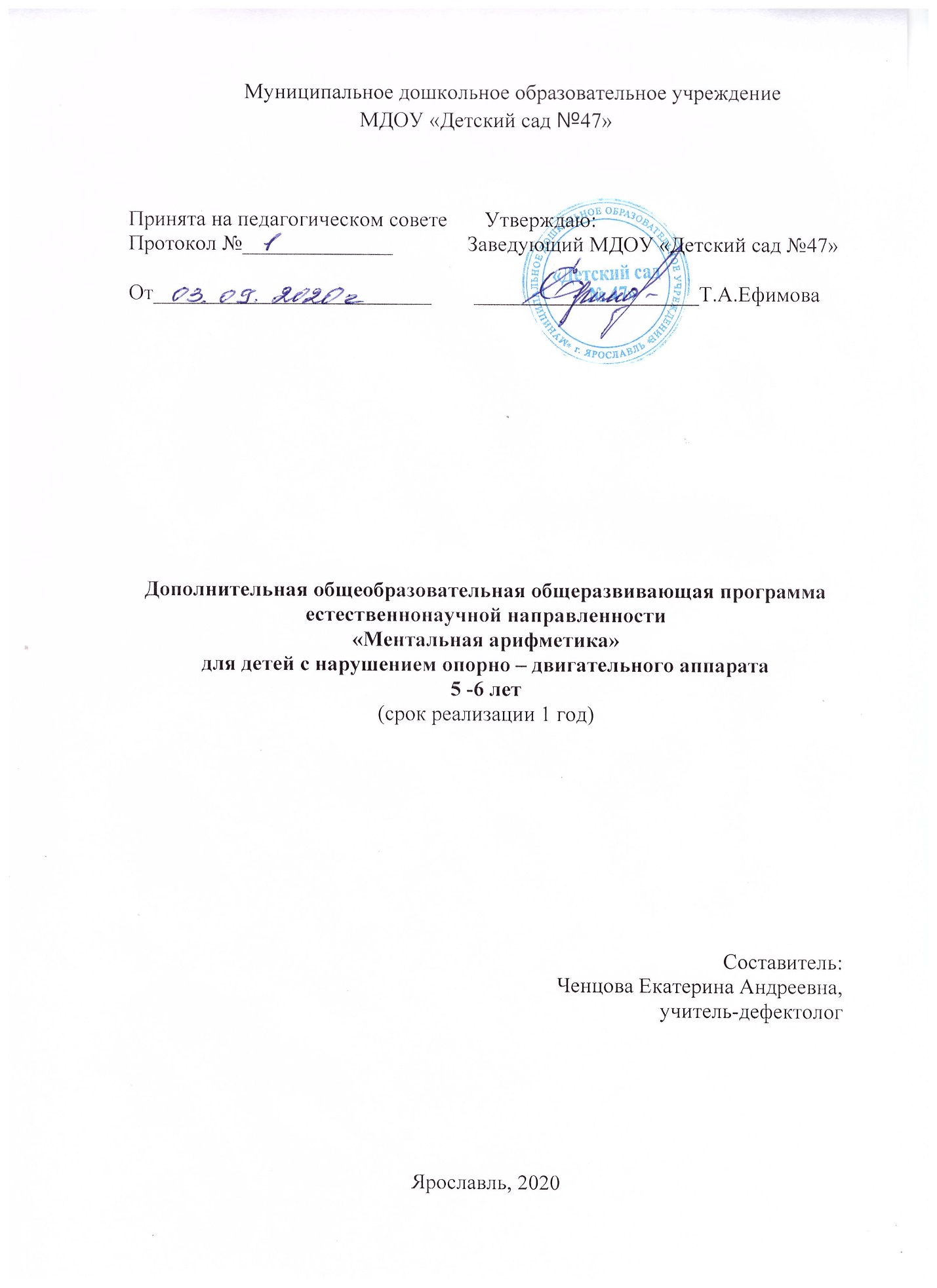 СодержаниеЦЕЛЕВОЙ РАЗДЕЛ ПРОГРАММЫ           1.1. Пояснительная записка           1.1.1.Цель и задачи программы           1.1.2. Принципы и подходы к формированию программы           1.1.3. Основания разработки рабочей программы           1.1.4. Возрастные особенности детей           1.1.5 Портрет группы           1.2. Особенности реализации дополнительной общеобразовательной программы           1.3. Планируемые результаты освоения программы СОДЕРЖАТЕЛЬНЫЙ РАЗДЕЛ ПРОГРАММЫ2.1. Содержание образовательной деятельности2.2. Комплексно-тематическое планированиеОЦЕНКА РЕЗУЛЬТАТОВ ОСВОЕНИЯ ДОПОЛНИТЕЛЬНОЙ ОБЩЕОБРАЗОВАТЕЛЬНОЙ ПРОГРАММЫОРГАНИЗАЦИОННЫЙ РАЗДЕЛ ДОПОЛНИТЕЛЬНОЙ ОБЩЕОБРАЗОВАТЕЛЬНОЙ ПРОГРАММЫ  4.1. Условия реализации дополнительной общеобразовательной программы   4.2. Особенности организации развивающей предметно-пространственной среды (РППС)              4.3. Методическое обеспечение дополнительной общеобразовательной программы ЦЕЛЕВОЙ РАЗДЕЛ ПРОГРАММЫ1.1.Пояснительная записка    	Выявление и развитие способностей каждого ребенка – одна из приоритетных задач современного образования. Социальный заказ государства и общества на сохранение и приумножение интеллектуального и творческого потенциала страны ставит перед современной педагогикой задачу по созданию условий, обеспечивающих выявление и развитие детской одаренности, через внедрение инновационных образовательных технологий, привлечение ресурсов дополнительного образования, непрерывный поиск новых методик, форм и методов.       	Ментальная арифметика — система развития детского интеллекта, построенная на обучении быстрому счету в уме. Осваивая эту технику, ребенок развивает воображение и логику, тренирует память и учится быстро и легко справляться со сложными примерами по математике. Обучение ментальной арифметике строится на принципах деятельностного подхода, что позволяет развивать у обучающихся учебно-познавательный интерес, формировать ключевые компетенции. Сравнительные исследования ученых показали, что те учащиеся, которые обучались счёту с помощью соробана, более успешно впоследствии овладевали математикой, а также показывали более высокие результаты в других предметных областях, по сравнению с теми, кто обучался счёту по традиционной системе, принятой в Европейских странах.   	На уроках ментальной арифметике, одновременно задействуются оба полушария головного мозга–ребенок представляет соробан –задействует правое полушарие головного мозга и делает логические расчеты подключая левое полушарие головного мозга. Ребенок с малых лет привыкает к такому стилю мышления, то есть в решении любых жизненных вопросов он будет задействовать синхронно оба полушария головного мозга, что приводит к генерации новых идей и очень эффективному выходу из любыхжизненных ситуаций.1.1.1.Цель и задачи программы  	Целью программы «Ментальная арифметика» является максимальное развитие интеллектуальных и творческих способностей детей с нарушением опорно – двигательного аппарата, а также возможностей восприятия и обработки информации, через использование методики устного счета.  ЗадачиВоспитательныеВоспитать добросовестное отношение к учебе, дисциплинуПривить самостоятельность и аккуратность при выполнении заданийВоспитать коммуникативные качества: потребность в сотрудничестве, взаимодействии со сверстниками  ОбучающиеПознакомить с понятием «Ментальная арифметика»Познакомить со счетами «Соробан», их строением; правильной постановкой пальцев рук на соробане; флэш-картамиНаучить выполнять арифметические действия (прямое сложение и вычитание) в пределах 9 на соробанеНаучить выполнять арифметические действия (прямое сложение и вычитание) в пределах 9 ментальноКоррекционныеРазвитие межполушарного взаимодействияРазвивать элементарные представления о признаках предметов, геометрических фигур, количестве, числе.Формировать навыки элементарных способов измерения.Гармоничное развитие мозга ребенка, концентрация внимания, развитие психических процессов (памяти, внимания, мышления)Развитие мелкой моторики для активации внутреннего интеллектуального и творческого потенциала ребенкаРазвитие познавательной активности через применение технологий деятельностного подхода   При обучении дошкольников с ОВЗ необходимо опираться на сохранные анализаторы, использовать принципы наглядности, от простого к сложному. Количественные представления следует обогащать в процессе различных видов деятельности. При планировании работы по формированию элементарных математических представлений нужно продумывать объем программного материала с учетом реальных возможностей дошкольников). Это обусловлено низким исходным уровнем развития детей и замедленным темпом усвоения изучаемого материала.1.1.2. Принципы и подходы к формированию программыДополнительная общеобразовательная программа базируется на основных дидактических принципах: принцип психологической комфортности (создается образовательная среда, обеспечивающая снятие стрессообразующих факторов);принцип деятельности (новое знание вводится не в готовом виде, а через самостоятельное «открытие» его детьми);принцип непрерывности (обеспечиваются преемственные связи между всеми ступенями обучения);принцип научности (научность содержания);принцип доступности (учет возрастных и индивидуальных особенностей, обучающихся).1.1.3. Основания разработки дополнительной общеобразовательной программыДополнительная общеобразовательная программа разработана в соответствии со следующими нормативными документами:Федеральным законом «Об образовании в Российской Федерации» от 29.12.2012 №273 -ФЗ.«Санитарно-эпидемиологическими требованиями к устройству, содержанию и организации режима работы дошкольных организациях». Санитарно-эпидемиологические правила и нормативы СанПиН 2.4.1.3049-13, утвержденные постановлением Главного государственного санитарного врача Российской Федерации от 15 мая 2013 года № 264Приказом Министерства образования и науки Российской Федерации от 17.10.2013 №1155 "Об утверждении федерального государственного образовательного     стандарта дошкольного образования". 1.1.4. Возрастные особенности детей Возраст детей, участвующих в реализации программы – 5 -6 лет. Это определяется фазовым характером собственной активности ребенка.  Для детей старшего дошкольного возраста характерна потребность в самоутверждении и признании их возможностей со стороны взрослых. Поэтому необходимо обеспечивать условия для развития детской самостоятельности, инициативы, творчества. В этот период открываются новые возможности в познании мира, проявляются различия в темпах индивидуального развития детей.  При правильном воспитании интенсивно развиваются целостное восприятие окружающего мира, наглядно – образное мышление, творческое воображение, непосредственное эмоциональное отношение к окружающим людям, сочувствие к их нуждам и переживаниям. К концу дошкольного возраста дети должны обладать высоким уровнем познавательного личностного развития, что позволит им в дальнейшем успешно учиться в школе.1.1.5 Портрет группы В группу входят 8 детей в возрасте 5-6 с нарушением опорно - двигательного аппарата. Дети с НОДА – это разнообразная по клиническим и психолого – педагогическим характеристикам группа. Понятие «нарушение функций опорно-двигательного аппарата» носит собирательный характер и включает в себя двигательные расстройства, имеющие органическое центральное или периферическое происхождение. Причинами этих расстройств могут быть генетические нарушения, а также органические повреждения головного мозга и травмы опорно-двигательного аппарата. Не зависимо от тяжести нарушения ведущий дефект моторной сферы влечет за собой отклонения в развитии анализаторных систем и познавательной деятельности в целом. Для познавательной сферы дошкольников с нарушением опорно – двигательного аппарата характерно: неравномерный характер нарушений отдельных психических функций;повышенная утомляемость и пониженная работоспособность;нарушение координированной деятельности различных анализаторных систем;недостаточность пространственных и временных представлений, тактильного восприятия.  Поэтому данная категория детей нуждается в систематической, целенаправленно – организованной работе. Поэтому при организации познавательной деятельности необходимо опираться на сохранные анализаторы, использовать принципы наглядности, от простого к сложному. Количественные представления следует обогащать в процессе различных видов деятельности. При планировании работы по формированию элементарных математических представлений нужно продумывать объем программного материала с учетом реальных возможностей дошкольников. 1.2. Особенности реализации дополнительной общеобразовательной программыПрограмма рассчитана на 1 год2020-2021 учебный год (сентябрь 2020 – май 2021 года).Структура занятий:  Разминка  Тренировка пальцев. Упражнения на соробане по теме урока.  Новая тема или закрепление  Решение примеров. Работа с тренажером.  Работа с карточками  Дополнительные задания и игры  Ментальный счет  Завершение Занятия предполагают постоянную смену деятельности детей: предусмотрена совместная работа с педагогами, самостоятельная деятельность, разминка, лого ритмика, корригирующая гимнастика, пальчиковые игры, логические игры и задания, активные игры и игры малой подвижности1.3. Планируемые результаты освоения программыПланируемые результаты освоения программы(первый год)Обучающийся познакомился с понятием «Ментальная арифметика»Познакомился с соробаном, знает его строениеОвладел правильной постановкой пальцев рук на соробанеУмеет распознавать изображение числа на счетах, флэш-картах (от 1 до 9)Умеет показывать число на соробане (до 9)Самостоятельно выполняет арифметические действия (прямое сложение и вычитание) в пределах 9 на соробанеУмеет выполнять арифметические действия (прямое сложение и вычитание) в пределах 9 ментальноОсваивает прием ментального счетаПосле успешного завершения курса Программы, обучающиеся смогут:- повысить эффективность обработки, получаемой головным мозгом разносторонней информации, используя возможности рабочей памяти;- усовершенствовать навыки устного счета и логического мышления;- повысить точность и скорость выполнения разнообразных поставленных задач;- использовать полученные знания в личностном развитии.СОДЕРЖАТЕЛЬНЫЙ РАЗДЕЛ ПРОГРАММЫ2.1. Содержание образовательной деятельности Учебный план2.2. Комплексно-тематическое планированиеКомплексно – тематическое планированиеПервый год (5-6 лет)   3.ОЦЕНКА РЕЗУЛЬТАТОВ ОСВОЕНИЯ ДОПОЛНИТЕЛЬНОЙ ОБЩЕОБРАЗОВАТЕЛЬНОЙ ПРОГРАММЫ    При реализации дополнительной общеобразовательной программы производиться оценка индивидуального развития детей. Формы и методы педагогической диагностики – наблюдение и анализ продуктов детской деятельности. Результаты педагогической диагностики используются исключительно для индивидуализации обучения и оптимизации работы с группой детей.Цель проведения диагностики:1. Выявить уровень ментального счета детей;2. Выявить уровень умения детей работать на счетах.Методы и приѐмы диагностики1. Игра «Считаем»При общении с детьми необходимо использовать демократичный стиль общения, который позволяет создать оптимальные условия для формирования положительного эмоционального микроклимата в группе.Необходимо применять мягкие формы руководства: совет, предложение, просьба, опосредованное требование.Во время выполнения работы детьми, необходимо учитывать их настроение, активность, умение пользоваться материалами и инструментами, умение применять полученные ранее знания и навыки работы на счетах.Контрольно –измерительные материалы:Рабочие листы с примерами на сложение и вычитание. Работа на счетах.Мониторинг проводится после каждого уровня счета на скорость.Высокий уровень (ребенок говорит ответ в течении 5 секунд) Средний уровень (ребенок говорит ответ в течении 6 -7 секунд) Низкий уровень (ребенок говорит ответ в течении 8 секунд и более)Мониторинг результатов освоения программы (первый год)ОРГАНИЗАЦИОННЫЙ РАЗДЕЛ ДОПОЛНИТЕЛЬНОЙ ОБЩЕОБРАЗОВАТЕЛЬНОЙ ПРОГРАММЫ    4.1.Условия реализации дополнительной общеобразовательной программы   Важнейшим условием реализации программы является создание развивающей и эмоционально комфортной для ребёнка образовательной среды. Занятие должно доставлять ребёнку радость, а образовательные ситуации должны быть увлекательными. Для этого необходимо создание и постоянное обновление развивающей предметно-пространственной среды в группе.  4.2.Особенности организации развивающей предметно-пространственной среды (РППС)    Для занятия по ментальной арифметике отведено специально оборудованное помещение, хорошо освещенное. Стулья и столы регулируются по высоте в соответствии с возрастом. Для демонстрации учебных роликов и наглядного материала помещение оборудовано ноутбуком и магнитно - маркерной доской. Для распечатки материала для занятия имеется принтер. Помещение оборудовано настольными играми, счетным материалом.4.3 Методическое обеспечение дополнительной общеобразовательной программы    Каждое занятие насыщенно работой по полноценному интеллектуальномуразвитию детей, поэтому для эффективности занятий необходимо полная методическая база.1. Рабочие тетради2. Соробан (по количеству детей)3. Соробан демонстрационный4. Логические игры5. Письменные принадлежности по количеству детей: простой карандаш, цветные карандаши, линейка, ластик.6. Набор цифр от 0 до 107. Флэш-карты от 0 до 100ЛитератураДля педагога:1. Ментальная арифметика «Абакус», сложение и вычитание, 2014, 68 с.2. Ментальная арифметика «Абакус» Сборник заданий 1, 2014, 84с.3. Ментальная арифметика «Абакус» Сборник заданий 2, 2014, 74с.4. Ментальная арифметика «Абакус» Упражнения к урокам, 2014, 54 с.5. Артур Бенджамин, Майкл Шермер «Магия чисел». Моментальныевычисления в уме и другие математические фокусы. Издательство:Манн, Иванов и Фербер, 2013,500сМетодическая литература1. Гаврина С.Е., Кутявина Н.Л. Математика. Проверяем готовность кшколе. – М.: РОСМЭН, 2014 – 96 с. – (Школа для дошколят)2. Жорник Светлана. Развивающие игры для детей дошкольноговвозраста. – Ростов н/Д: Феникс, 2016 – 126 с. – (Мир вашего ребенка)3. Липская Н. М. Годовой курс подготовки к школе: для детей 6-7 лет. –М.: Эксмо, 2015 – 320 с.Холодова О.А. развитие познавательныхспособностей. За 3 месяца до школы. Рабочая тетрадь. РОСТкнига,4. Петерсон Л.Г., Холина Н.П. Раз ступенька, два ступенька…Практическийкурс математики для дошкольников. Методические рекомендации. – М.: Ювента, 2013 – 256 с.Дополнительная:1. Аромштам М, Баранова О. «Пространственная геометрия для малышей» развивающие занятия, Москва «Издательство НЦ ЭНАС» 2004г.2. Беженова М. А., «Весёлая математика»Донецк, «Сталкер» 1998г.Гаврина С. Е., Кутявина Н. Л.. Топоркова И. Г. «Волшебныефигуры» геометрия для дошкольников, Москва, «Идеал-пресс» 2001г.3. Гришкова Ю. С. 100 увлекательных задач по математике дляподготовки ребенка к школе: Для детей 4-7 лет. – Мн.: ЧУП «Изд-воЮнипресс», 2004 – 48 с. – (Серия «Обучение и развитие»).4. Житомирский В.Г., Шверин Л.Н. «Геометрия для малышей», Москва,«Педагогика», 19785. Подходова Н. С. , Горбачёва М. В., Мистонов А. А. «Волшебная странафигур» пособие по развитию пространственного мышления» Санкт-Петербург «Питер» 20006. Новикова Н. П. Математика в детском саду. Подготовительная группа.– М.: Мозаика-Синтез, 2005 – 184 с.7. Соболева А. Е. Математика. Считаем уверенно. М.: ЭкОбщее количествоорганизованной образовательнойдеятельности (занятий) в годКоличествоорганизованной образовательнойдеятельности(занятий) в неделюДлительностьорганизованной образовательной деятельностиФорма организацииобразовательного процесса35130 мин.групповаяГодТемаСодержаниеКоличество занятий1 годЗнакомство с понятием «Ментальная арифметика»Прямое сложение и вычитание однозначных чиселФормирование понятие числа; понимание значение числа и цифры; правильность написание цифр; знакомство с последовательностью чисел в натуральном ряду в пределах 10; называние чисел в прямом и обратном порядке от любого числа (устный счет) в пределах 10; называние предыдущего и последующего числа к названному; называние пропущенного при счете числа, понимание выражений «до» и «после». Узнаем состав чисел до 5. Знакомство с понятием «ментальная арифметика» Конструкция абакуса (соробана); правила передвижения бусинок (цифры от 0 до 9), использование большого и указательного пальцев; учимся распознавать изображение числа на счетах (от 1 до 9); учимся показывать число на счетах, знакомство с флэш-картами. Знакомство с прямым сложением и вычитанием чисел.Учимся выполнять прямое сложение и вычитание однозначных чисел на соробане.10 часов теории25 часов практикиСодержаниеСодержаниеСодержаниеСодержаниеСодержаниеСодержаниеСодержаниеСентябрьСентябрьСентябрьСентябрьСентябрьСентябрьСентябрьЗанятие 1Занятие 2Занятие 2Занятие 3Занятие 3Занятие 4Занятие 4Закрепление прямого и обратного счета(в пределах 10)Закрепление понятия «соседи числа» Пространственные отношения: на, над, под.Закрепление понятия «соседи числа» Пространственные отношения: на, над, под.Сравнение групп предметов.Пространственные отношения: справа, слева.Сравнение групп предметов.Пространственные отношения: справа, слева.Что такоементальнаяарифметика?Знакомство с демонстрационным соробаном.Что такоементальнаяарифметика?Знакомство с демонстрационным соробаном.ОктябрьОктябрьОктябрьОктябрьОктябрьОктябрьОктябрьЗанятие 5Занятие 6Занятие 6Занятие 7Занятие 7Занятие 8Занятие 8Знакомство со строением соробанаПостановка пальцев рук на соробане.Знакомство с цифрой 1, закрепление графического образа цифры 1. Представление: один – много.Знакомство с цифрой 1, закрепление графического образа цифры 1. Представление: один – много.Знакомство с цифрой 2, закрепление графического образа. Состав числа 2.Знакомство с цифрой 2, закрепление графического образа. Состав числа 2.Знакомство с цифрой 3 на соробане, закрепление графического образа цифры. Состав числа 3.Знакомство с цифрой 3 на соробане, закрепление графического образа цифры. Состав числа 3.НоябрьНоябрьНоябрьНоябрьНоябрьНоябрьНоябрьЗанятие 9Занятие 10Занятие 10Занятие 11Занятие 11Занятие 12Занятие 12Пространственные отношения: между, посередине.Знакомство с цифрой 4 на соробане, закрепление графического образа цифры. Состав числа 4.Повторение цифр 1-4 на соробане.Пространственные отношения: впереди, сзади.Повторение цифр 1-4 на соробане.Пространственные отношения: впереди, сзади.Что такое флэш карта?(1-4).Сравнение групп предметов по количеству на наглядной основе. Что такое флэш карта?(1-4).Сравнение групп предметов по количеству на наглядной основе. Знакомство с понятием «сложение». Прямое сложение на нижних косточках. Знакомство с понятием «сложение». Прямое сложение на нижних косточках. ДекабрьДекабрьДекабрьДекабрьДекабрьДекабрьДекабрьЗанятие 13Занятие 14Занятие 14Занятие 15Занятие 15Занятие 16Занятие 16Знакомство с понятием «вычитание». Прямое вычитание на нижних косточках.Закрепление понятий «сложения» и «вычитания».Прямое сложение и вычитание на нижних косточках.Закрепление понятий «сложения» и «вычитания».Прямое сложение и вычитание на нижних косточках.Знакомство с цифрой 5 на соробане, закрепление графического образа цифры. Состав числа 5.Знакомство с цифрой 5 на соробане, закрепление графического образа цифры. Состав числа 5.Знакомство с цифрой 6 на соробане. Закрепление графического образа, состав числа 6.Знакомство с цифрой 6 на соробане. Закрепление графического образа, состав числа 6.ЯнварьЯнварьЯнварьЯнварьЯнварьЯнварьЗанятие 17Занятие 18Занятие 19Занятие 19Знакомство с цифрой 7 на соробане. Закрепление графического образа, состав числа 7.Знакомство с цифрой 8 на соробане. Закрепление графического образа, состав числа 8.Знакомство с цифрой 9 на соробане. Закрепление графического образа, состав числа 9.Знакомство с цифрой 9 на соробане. Закрепление графического образа, состав числа 9.	Февраль	Февраль	Февраль	Февраль	Февраль	ФевральЗанятие 20Занятие 20Занятие 21Занятие 22Занятие 23Занятие 23Прямое сложение +5.Закрепление состава чисел до 4.Прямое сложение +5.Закрепление состава чисел до 4.Прямое вычитание -5. Закрепление состава чисел 5-9.Прямое сложение и вычитание(+/-5)Выполнение прямого сложения и вычитания ментально.Прямое сложение (+6)Прямое сложение (+6)МартМартМартМартМартМартЗанятие 24Занятие 24Занятие 25Занятие 26Занятие 27Занятие 27Прямое вычитание (-6)Прямое вычитание (-6)Прямое сложение (+7)Прямое вычитание (-7)Прямое сложение и вычитание(+/- 6, 7 )Выполнение прямого сложения и вычитания ментально.Прямое сложение и вычитание(+/- 6, 7 )Выполнение прямого сложения и вычитания ментально.АпрельАпрельАпрельАпрельАпрельАпрельЗанятие 28Занятие 28Занятие 29Занятие 30Занятие 31Занятие 31Прямое сложение (+8)Прямое сложение (+8)Прямое вычитание (-8)Прямое сложение и вычитание(+/- 8)Выполнение прямого сложения и вычитания ментально.Прямое сложение (+9)Прямое сложение (+9)МайМайМайМайМайМайЗанятие 32Занятие 32Занятие 33Занятие 34Занятие 35Занятие 35Прямое вычитание (-9)Прямое вычитание (-9)Прямое сложение и вычитание(+/- 9 )Выполнение прямого сложения и вычитания ментально.Прямое сложение и вычитание(+/- 6,7,8,9 )Закрепление прямого сложения и вычитания(+/- 5,6,7,8,9 )Выполнение прямого сложения и вычитания ментально.Закрепление прямого сложения и вычитания(+/- 5,6,7,8,9 )Выполнение прямого сложения и вычитания ментально.Ф.И. ребенкаПостановка пальцев рук на соробанеПостановка пальцев рук на соробанеРаспознавание чисел на соробане(в пределах 9)Распознавание чисел на соробане(в пределах 9)Распознавание чисел на соробане(в пределах 9)Обозначение чисел на соробане(в пределах 9)Обозначение чисел на соробане(в пределах 9)Ориентировка по флэш-картам(в пределах 9)Ориентировка по флэш-картам(в пределах 9)Ориентировка по флэш-картам(в пределах 9)Выполнение прямого сложения (в пределах 9) на соробанеВыполнение прямого сложения (в пределах 9) на соробанеВыполнение прямого сложения (в пределах 9) на соробанеВыполнение прямого сложения (в пределах 9) на соробанеВыполнение прямого вычитания(в пределах 9) на соробанеВыполнение прямого вычитания(в пределах 9) на соробанеВыполнение прямого сложения и вычитания ментальноВыполнение прямого сложения и вычитания ментальноВыполнение прямого сложения и вычитания ментальноВыполнение прямого сложения и вычитания ментальнонкнкннккнккнкннккнк